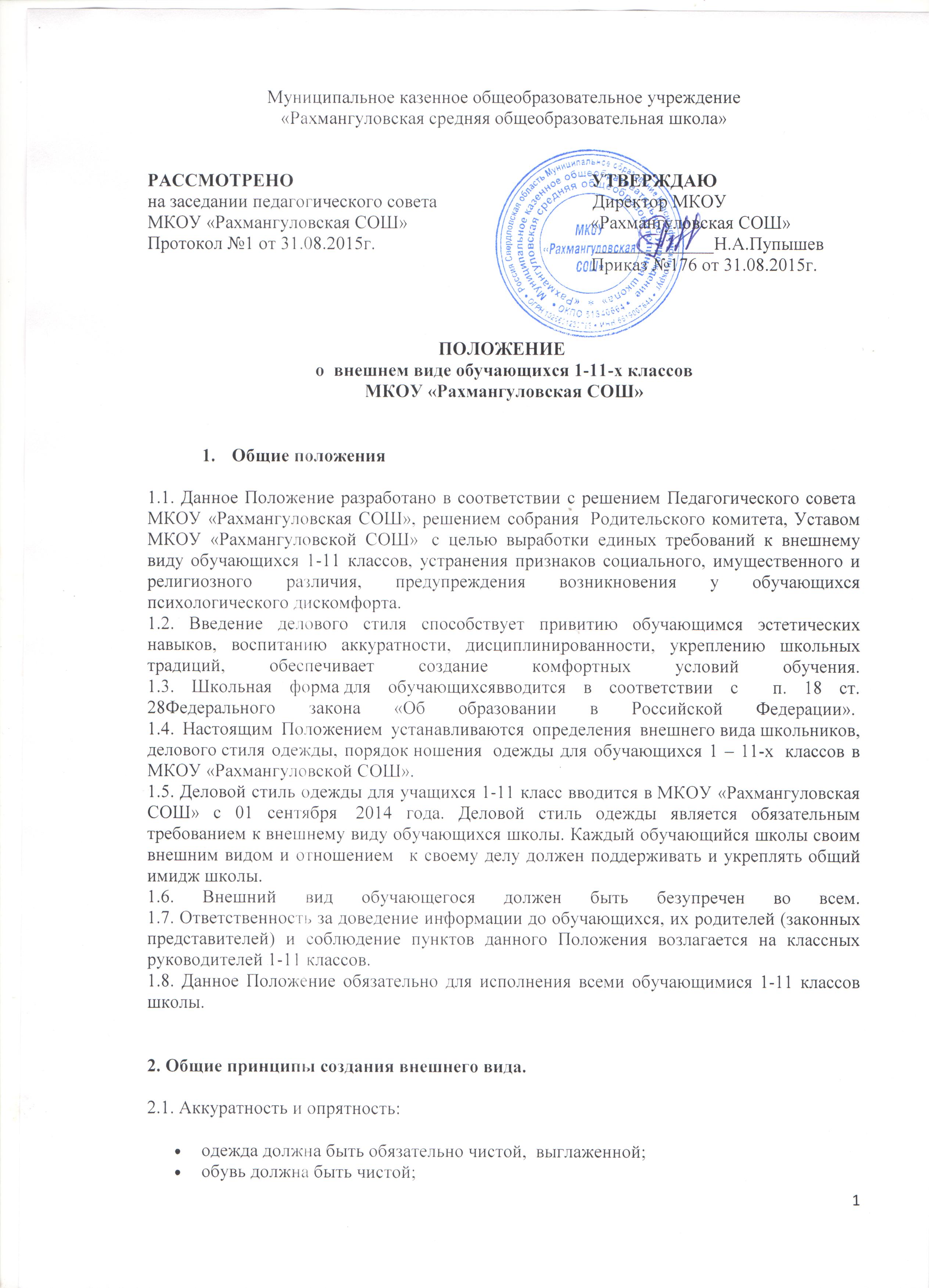 внешний вид должен соответствовать общепринятым в обществе нормам делового стиля и исключать вызывающие детали (волосы, лицо и руки должны быть чистыми и ухоженными, используемые дезодорирующие средства должны иметь легкий и нейтральный запах).2.2. Сдержанность:одно из главных правил делового человека при выборе одежды, обуви, при использовании парфюмерных и косметических средств – сдержанность и умеренность;основной стандарт одежды для всех обучающихся   - деловой классический стиль.2.3. Запрещается использовать для ношения в учебное время следующие варианты одежды и обуви:головной убор в помещении  во время учебных занятий (кроме занятий в мастерских, кабинетах домоводства) и занятий физической культурой, несопряженный по своему функциональному предназначению с оптимальными параметрами окружающей среды и микроклимата;одежду, атрибуты одежды, аксессуары с символикой асоциальных неформальных молодежных объединений, пропагандирующих психоактивные вещества и противоправное поведение.2.4.            Для девушек и юношей обязательна аккуратная деловая прическа.длинные волосы у девочек должны быть заплетены в косу или прибраны заколками;мальчики и юноши должны своевременно стричься.Запрещаются экстравагантные стрижки и прически; окрашивание волос в яркие, неестественные оттенки.Запрещается макияж с использованием ярких, насыщенных цветов.2.5.            Учащиеся должны  иметь коротко остриженные ногти (гигиенический маникюр).Запрещен:o   маникюр ярких экстравагантных тонов (синий, зеленый, черный и т.п.);o   маникюр с дизайном в ярких тонах (рисунки, стразы);2.6.            Запрещено использовать в качестве деталей массивные серьги, броши, кулоны, кольца.2.7.            Запрещено ношение пирсинга.2.8.            Все учащиеся 1 – 11 классов должны иметь сменную обувь.2.9.            Деловой стиль одежды подразумевает наличие парадной, повседневной и спортивной формы.2.10.        Парадная одежда используется обучающимися в дни проведения праздников и торжественных линеек.Для мальчиков и юношей парадная одежда состоит из повседневной одежды,дополненной светлой сорочкой или праздничным аксессуаром.Для девочек и девушек парадная одежда состоит из повседневной одежды, дополненной светлой блузой или белым фартуком, праздничным аксессуаром.2.11.        Повседневная форма:o   мальчики и юноши –брюки классического покроя, пиджак, жилет, сорочка, аксессуар (галстук, поясной ремень);o   девочки и девушки –юбка, брюки классического покроя, пиджак, жилет, сарафан либо платье, дополненное черным фартуком, непрозрачная блуза, аксессуар (шарф, галстук, поясной ремень).2.12.        Спортивная форма:o  спортивные шорты, спортивные брюки, спортивный костюм, кроссовки или другая спортивная обувь.2.13. Одежда обучающихся должна соответствовать санитарно-эпидемиологическим правилам и нормативам «Гигиенические требования к одежде для детей, подростков и взрослых, товарам детского ассортимента и материалам для изделий (изделиям) , контактирующим с кожей человека. СанПин 2.4.7/1.1.1286-ОЗ», утвержденным постановлением Главного государственного санитарного врача Российской Федерации от 17.04.2003 № 51.3.         Права и обязанности обучающихся.3.1.            Учащийся имеет право выбирать одежду в соответствии с предложенными вариантами.3.2.            Учащийся обязан носить повседневную деловую одежду ежедневно.3.3.            Спортивная форма в дни уроков физической культуры приносится учащимися с собой.3.4.            В дни проведения торжественных линеек, праздников школьники надевают парадную форму.3.5.            Допускается ношение в холодное время годанеярких однотонных  джемперов, свитеров и пуловеров.4. Права родителей.Родители имеют право:Обсуждать на родительском комитете класса, школы вопросы, имеющие отношение к школьной форме, выносить на рассмотрения администрации школы предложения в отношении школьной формы.5. Обязанности родителей.Родители обязаны:5.1. Контролировать внешний вид ребенка перед выходом его в школу, в соответствии с требованиями положения.5.2. Следить за чистотой и состоянием школьной формы ребенка.6. Обязанности классного руководителя.6.1. Осуществлять ежедневный контроль на предмет ношения учащимися своего класса школьной формы.6.2. Своевременно ставить родителей в известность о факте отсутствия школьной формы у учащегося.